РОССИЙСКАЯ  ФЕДЕРАЦИЯАдминистрация  Каменского района Алтайского краяП О С Т А Н О В Л Е Н И Е25.11.2022        № 1271                                                    г.Камень-на-Оби В соответствии с приказом Федеральной дорожной службы России от 26.08.1998 № 228  «О введении в действие отраслевых дорожных норм 218.010-98 (Инструкция по  проектированию, строительству и эксплуатации ледовых переправ)», постановлением  Администрации Алтайского края от 10.07.2007      № 309 «Об утверждении правил пользования водными объектами Алтайского края для плавания на маломерных судах и Правил охраны жизни людей на водных объектах Алтайского края», пунктом 31 статьи 5, пунктом 8 статьи 47 Устава муниципального образования Каменский район Алтайского края, рассмотрев акт замера толщины льда трассы ледового пешеходного перехода через р.Обь от 24 ноября 2022 года № 1,П О С Т А Н О В Л Я Ю:Разрешить с 26 ноября 2022 года  проход людей через р.Обь по пешеходному переходу, который начинается в черте г.Камень-на-Оби на месте примыкания улицы Титова к берегу р.Обь со спуском на лед, продолжается по ледовому покрытию р.Обь до правого берега р.Обь и заканчивается у пристани Островной. Пешеходный переход по р.Обь  обозначен вешками.Утвердить акт от 24 ноября 2022 года № 1 выбора трассы ледового пешеходного перехода через р.Обь (прилагается).Настоящее постановление опубликовать в газете «Каменские известия» и разместить на официальном сайте Администрации Каменского района Алтайского края.                                                                                                                                                                                                                                                                                                                                                                                                                                                                                                                                                                                                                       Контроль за исполнением настоящего постановления возложить на заместителя главы Администрации района В.А. Баранова.Глава района                                                                                         И.В. ПанченкоА К Т № 1выбора трассы ледового пешеходногоперехода через р. Обь«24»  ноября  2022 года                                                                  г.Камень-на-Оби                             Комиссия в составе:составили настоящий акт по выбору трассы ледового пешеходного перехода через р.Обь на зимний период 2022-2023 гг.	Пешеходный переход начинается в черте г.Камень-на-Оби на месте примыкания улицы Титова к берегу р.Обь со спуском на лед, продолжается по ледовому покрытию р. Обь до правого берега р.Обь и заканчивается у пристани Островной (выставлены вешки).(Схема выбранной трассы  пешеходного перехода  является приложением 1 к данному акту).Спуски на лед на обоих берегах пологие. Требования  отраслевых дорожных норм устройству и эксплуатации ледовых переправ ОДН 218.010-98 и ВСН 4068 Минавтодор выполнены.Председатель комиссии, Заместитель главы Администрации района, Председатель Комитета Администрации Каменского района по жилищно-коммунальному хозяйству, строительству и архитектуре                                              В.А. Баранов                          Члены комиссии:Индивидуальный предприниматель                                                  С. Г. Кумоняевстарший государственный инспектор БДД ОГИБДД МО МВД России «Каменский»                                   Е.А. Никулин                                                              Начальник  отдела дорожного хозяйства Комитета Администрации Каменского района по жилищно-коммунальному хозяйству, строительству и архитектуре.                                                                А.Р. ПаносянНачальник отдела Администрации Каменского района Алтайского края по делам гражданскойобороны и чрезвычайным ситуациям                                                   С.Ю. УмяровС Х Е М АТрассы ледового пешеходного переходачерез р. Обь   на зимний период 2022-2023 гг.со схемой установки дорожных знаков.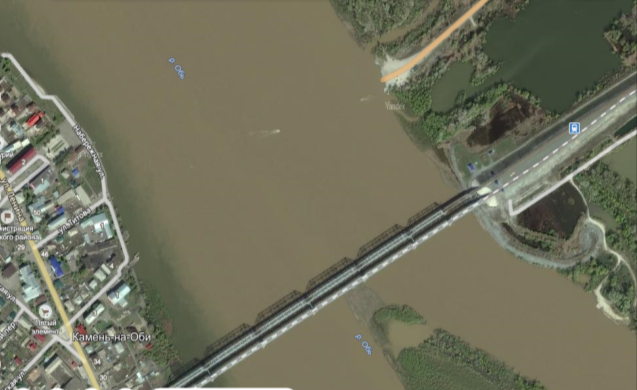                                                                                    Условное обозначение:                                                  ==================    пешеходная ледовая переправа Председатель комиссии                                                                          В.А. БарановАКТ № 1Замера толщины льда на полосе перехода людей через реку Обь.«  24 » ноября 2022  г.                                                                                              г.Камень-на-Оби Комиссия, назначенная постановлением Администрации Каменского района от 24.11.2022 № 1263 «О создании комиссии по выбору и контролю за содержанием трассы ледовой переправы через    р. Обь в зимний период 2022-2023 годов» в составе: председатель комиссии - Баранов Владимир Алексеевич, члены комиссии: Кумоняев Сергей Геннадьевич, Никулин Евгений Александрович, Паносян Армен Размикович, Умяров Сергей Юсупович.Составили настоящий акт промера толщины и состояния льда на полосе перехода людей  через реку Обь. Полоса перехода по льду людей в направлении Камень-на-Оби – Островная, начинается  в черте города Камень-на-Оби на месте примыкания ул. Титова к берегу р.Оби со спуском на лед, продолжается по ледовому покрытию р.Оби и заканчивается у пристани Островная и в обратном направленииТолщина льда на переходе людей через реку Обь составила:Средняя температура воздуха за последние трое суток составила -18 С      Комиссия считает, что толщина и структура льда позволяет проход людей через р.Обь.Подписи:___________________________                             В. А. Баранов___________________________                             С. Г. Кумоняев ___________________________                             Е.А. Никулин ___________________________                             А.Р. Паносян___________________________                             С.Ю. УмяровО разрешении прохода по трассе ледового пешеходного перехода по р. Обь                                                                                   УТВЕРЖДЕН  постановлением                                       Администрации района        от  25.11.2022       № 1271Баранов Владимир Алексеевич          заместитель главы Администрации района, председатель Комитета Администрации Каменского района по жилищно-коммунальному хозяйству, строительству и архитектуре, председатель комиссии;Члены комиссии:КумоняевСергей Геннадьевич            Никулин Евгений Александровичиндивидуальный предприниматель (по согласованию);старший государственный инспектор БДД ОГИБДД МО МВД России «Каменский»  (по согласованию);                                                       Паносян Армен Размиковичначальник отдела дорожного хозяйства Комитета Администрации Каменского района по жилищно-коммунальному хозяйству, строительству и архитектуре;УмяровСергей Юсупович                    начальник отдела Администрации Каменского района Алтайского края по делам гражданской обороны и чрезвычайным ситуациям.Приложение № 1 к акту выбора ледового пешеходного                            перехода через р.Обь                                                                                                                                               от «24» ноября   2022  года№ лунки \ толщина льда (см.)от Титова  до Островной№ лунки \ толщина льда (см.)от Титова  до Островной11221231341451461371481491510141115121413141413151416141714181419142014